INDIAN SCHOOL AL WADI AL KABIR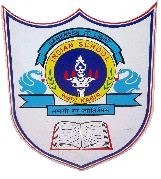 Class: XII Comp. Sci.Department: Computer ScienceDate of Submission: 22/08/2023Worksheet No: 5Topic: Data Structure- STACK and its implementation using ListNote:1What is Stack? What basic operations can be performed on them?2Given a bounded stack of capacity 4 which is initially empty, write the stack content after each step: a) Push ‘1’ b) Push ‘2’ c) Push ‘3’ d) Push ‘4’ e) Pop f) Pop g) Push(‘5’) h)Pop i)Pop j)Pop 3A list, NList contains following record as list elements: [City, Country, distance from Delhi] Each of these records are nested together to form a nested list. Write the following user defined functions in Python to perform the specified operations on the stack named travel.  (i) Push_element(NList): It takes the nested list as an argument and pushes a list object containing name of the city and country, which are not in India and distance is less than 3500 km from Delhi. (ii) Pop_element(): It pops the objects from the stack and displays them. Also, the function should display “Stack Empty” when there are no elements in the stack. For example: If the nested list contains the following data: NList=[["New York", "U.S.A.", 11734], ["Naypyidaw", "Myanmar", 3219], ["Dubai", "UAE", 2194], ["London", "England", 6693], 3 [12] ["Gangtok", "India", 1580], ["Columbo", "Sri Lanka", 3405]]The stack should contain: ['Naypyidaw', 'Myanmar'], ['Dubai', 'UAE'], ['Columbo', 'Sri Lanka'] The output should be: ['Columbo', 'Sri Lanka'] ['Dubai', 'UAE'] ['Naypyidaw', 'Myanmar'] Stack Empty   4 Consider STACK=[‘a’,’b’,’c’,’d’]. Write the STACK content after each operation: a) STACK.pop( )b) STACK.append(‘e’) c) STACK.append(‘f’) d) STACK.pop( ) 5Write a program to implement a stack for the students (studentno, name). Just implement Push. def add(stk,item):    stk.append(item) def display(stk):         top = len(stk)        for a in range(top-1,-1,-1):            print(stk[a])          stack=[]while True:    print("STACK OPERATION:")    print("1.ADD student")    print("2.Display stack")    ch = int(input("Enter your choice(1-4):"))    if ch==1:        rno = int(input("Enter Roll no to be inserted :"))        sname = input("Enter Student name to be inserted :")        item = [rno,sname]        add(stack,item)    elif ch==2:        display(stack)    else:          print("invalid choice")6Find the output of the following code: result=0 numberList=[10,20,30] numberList.append(40) result=result+ numberList.pop() result=result+ numberList.pop() print(result) print(numberList)7Julie has created a dictionary containing names and marks as key value pairs of 6 students. Write a program, with separate user defined functions to perform the following operations:● Push the keys (name of the student) of the dictionary into a stack, where the corresponding value (marks) is greater than 75.● Pop and display the content of the stack.For example: If the sample content of the dictionary is as follows:R= {"OM":76, "JAI":45, "BOB":89, "ALI":65, "ANU":90, "TOM":82}The output from the program should be: TOM ANU BOB OMR= {"OM":76, "JAI":45, "BOB":89, "ALI":65, "ANU":90, "TOM":82}stack=[]def dpush(d):    for i in d:        if d[i]>72:            stack.append(i)def dpop():     while True:         if stack==[]:             print("stack is empty")             break         else:             print(stack.pop())dpush(R)dpop()8Write a function in python, PushEl(e) to add a new element and PopEl(e) to delete an element from a List, considering them to act as push and pop operations of the Stack data structure.9Write a function POP(Book) in Python to delete a Book from a list of Book titles, considering it to act as a pop operation of the Stack data structure.